Raz, dwa, trzy, lepisz Ty!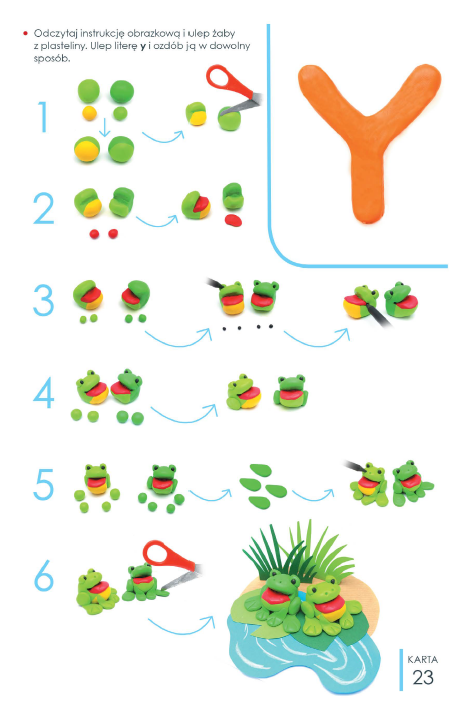 